MESACTIVIDADESEVIDENCIASOCTUBREAPUNTALAMIENTO DE PUENTE EN LA LOCALIDAD E POTRERILLOS.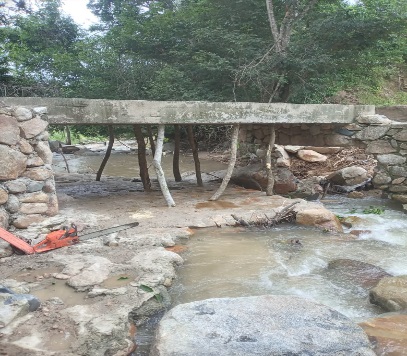 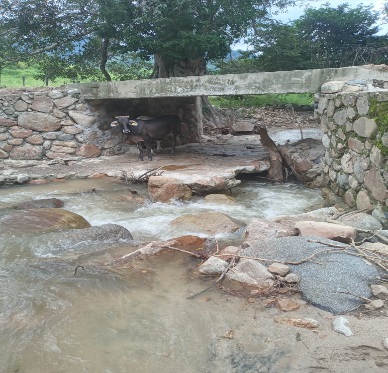 OCTUBREREHABILITACIÓN DE BACHE EN LA CALLE JESÚS CERVANTES.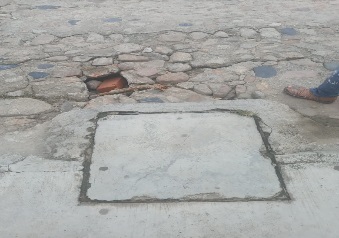 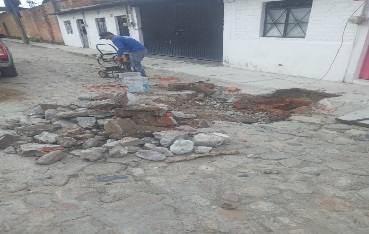 OCTUBRECAMBIO DE CHAPA  EN LA CASA DE LA CULTURA,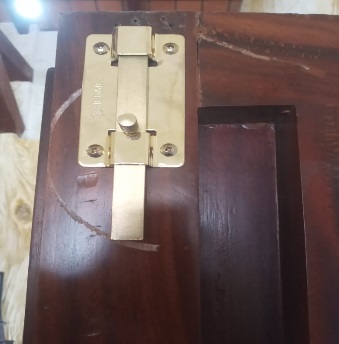 NOVIEMBREREHABILITACIÓN DE TAPA DE REGISTRO Y BACHEO CALLE MATAMOROS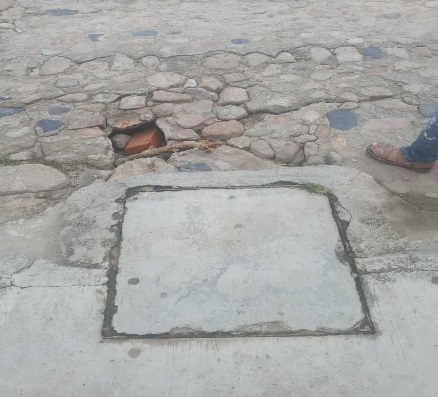 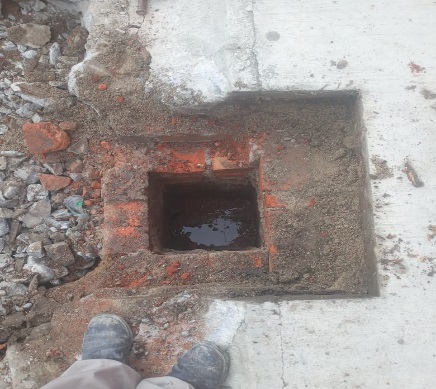 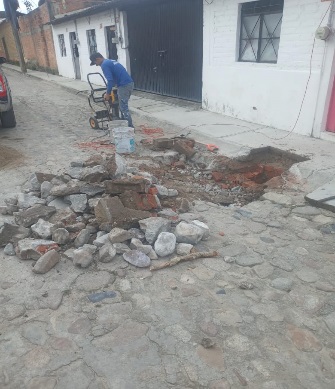 NOVIEMBREREPARACIÓN DE ALCANTARILLA PABLO RÍOS. 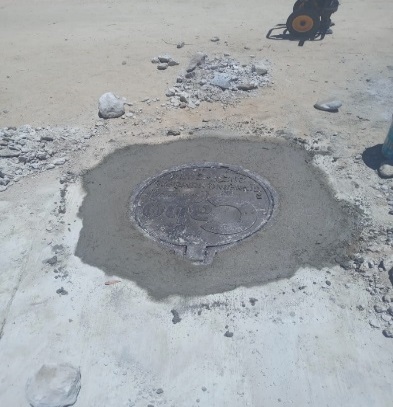 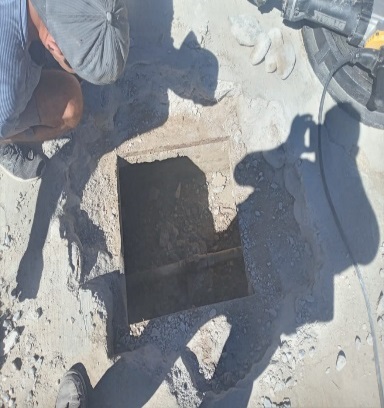 NOVIEMBREREHABILITACIÓN DE BACHEO SALIDA A TEHUAMIXTLE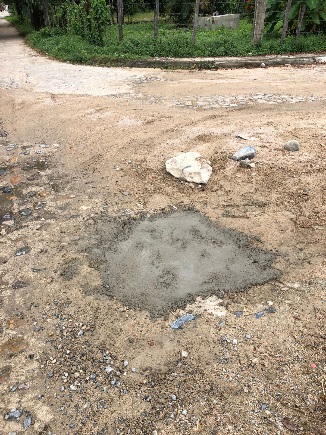 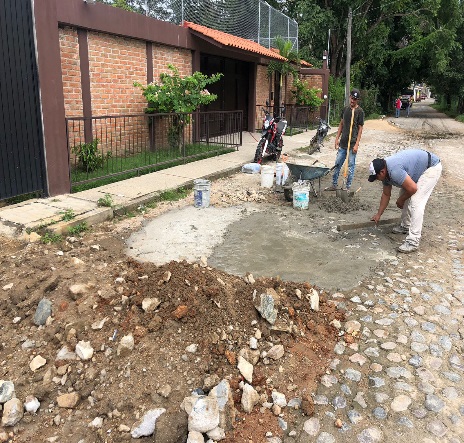 NOVIEMBREREHABILITACIÓN DE BACHEO EN CALLE MATAMOROS.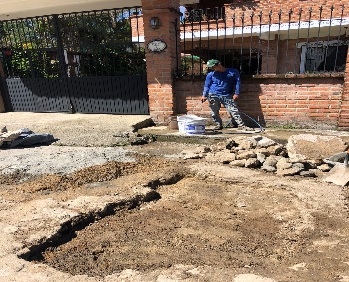 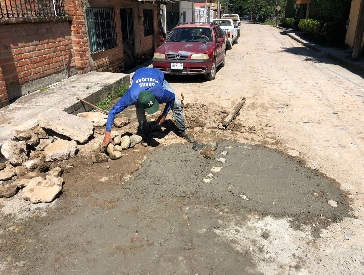 NOVIEMBREREHABILITACIÓN DE TAPA DE ALCANTARILLA EN LA PABLO RÍOS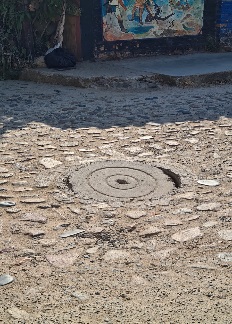 NOVIEMBREREHABILITACIÓN DE TAPA DE ALCANTARILLA EN LA JESÚS CERVANTES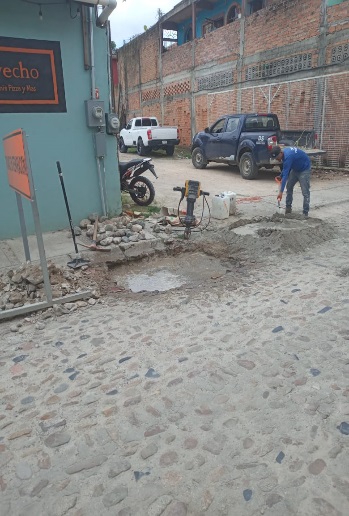 NOVIEMBREREALIZACIÓN DE TOPE EN CALLE MATAMOROS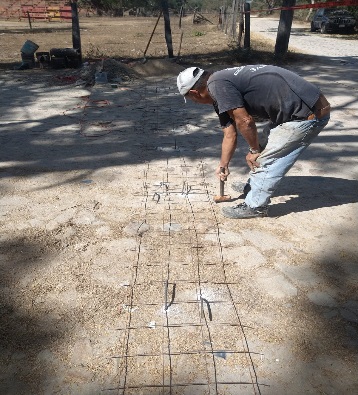 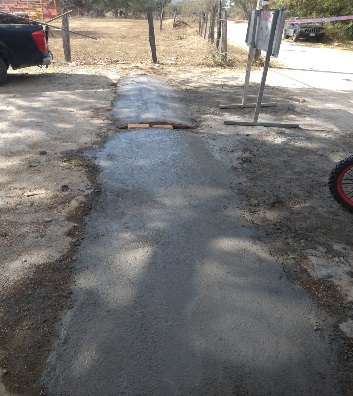 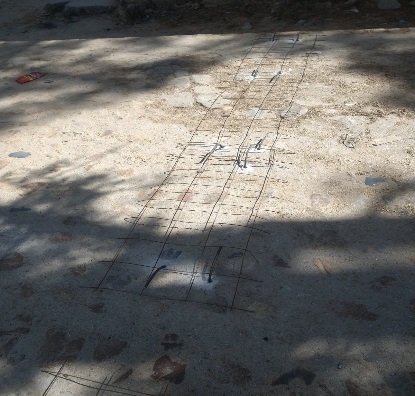 DICIEMBREAPOYO A CULTURA EN LA COLOCACIÓN DE LOS ADORNOS NAVIDEÑOS